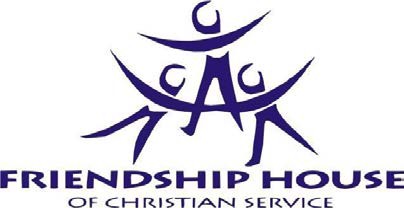 Afterschool ProgramSpring 2024Please complete ALL forms included in this packet. Bring this packet & the following items to Friendship House to complete registration:For new applicants: Complete Online Registration www.friendshipmt.orgFor returning applicants: Bill paid in full from previous enrollmentEnrolled with Express Pay OnlineThe following items brought to Friendship House:Registration fee of $30 per family, must be paid before starting.This packet, fully completedA copy of your child’s current immunizations (you can have them faxed to 545-4901)Copy of your child’s insurance/Medicaid cardPackets will NOT be accepted by the Front Office until the entire packet is completed and accompanied documents are turned in. Enrollment is on a first come, first served basis.Friendship House of Christian Service3123 8th Ave South Billings, MT 59101	(406) 259-5569Referred by 	Afterschool programSPRING 2024Enrollment Info Registration FormChild’s First Name:			Child’s Last Name: 	 Student State ID:	(You can get this 9-digit number from your child’s school)Gender:	☐ MALE	☐ FEMALE	Date of Birth:	/	/	Race/Ethnicity (choose all that apply):Caucasian	☐ Hispanic or Latino	☐ African AmericanAmerican Indian	☐ Native Hawaiian or Other Pacific IslanderAsian	☐Mixed EthnicityWhat grade is your child enrolled in for the 2023-2024 School Year?Kindergarten	☐ 1st Grade	☐ 2nd Grade	☐ 3rd Grade4th Grade	☐ 5th Grade	☐ 6th Grade	☐ 7th GradeCurrent School:Orchard	☐Newman  ☐Ponderosa ☐BurlingtonBroadwater  ☐McKinley ☐Miles Ave ☐WashingtonRiverside ☐ Lewis&Clark  ☐ Other: 	DPHHS-QAD/CCL-113	State of Montana(Revision 7-2006)	Department of Public Health and Human Services Quality Assurance Division – Licensure BureauChild Care LicensingEMERGENCY CONTACT AND PARENTAL CONSENTChild’s Name:	Birth Date: 	Address: 	Mother / Legal Guardian’s Name:	Home Number: 	Address:	Cell Number: 	Work Address:	Work Number: 	Father / Legal Guardian’s Name:	Home Number: 	Address:	Cell Number: 	Work Address:	Work Number: 	Emergency Contact Person:	Contact Number: 	Emergency Contact Person:	Contact Number: 	Physician / Medical Care Source:	Contact Number: 	Health Insurance Carrier & Policy Number: 	Persons authorized to pick up child:Name:	Name:	Name:	Name: 	– SEE REVERSE SIDE –WRITTEN CONSENT IS GIVEN FOR:□ Yes □ No	EMERGENCY MEDICAL CAREADMINISTRATION OF PRESCRIPTION MEDICATIONS	Medication Authorization form and Medication Administration LogMust be completedADMINISTRATION OF NON-PRESCRIPTION MEDICATIONS	OTC Medication Authorization Form and Medication AdministrationLog must be completedADMINISTRATION OF SPECIAL DENTAL OR DIETARY NEEDS:Please Specify:TRIPS:	□ Yes □ No TRANSPORTATION BY THE FACILITY FOR TRIPS□ Yes □ No	DAILY TRANSPORTATION PROVIDED BY THE FACILITY (Facility Has the Option to Offer)IF YOUR CHILD IS TRANSPORTED BY THE FACILITY, ARE THERE ANY INSTRUCTIONS FOR SPECIAL CARE FOR THE CHILD (I.E. MOTION SICKNESS, SEIZURES, ETC.) DURING TRANSPORTATION?HEALTH HISTORYYES	NO	YES	NOPlease Explain:Other Health Concerns (special disabilities):Please Explain:YES	NO□	□SIGNATURE OF PARENT OR GUARDIAN	DATE.2115'11: Century Community Leairning Center (2'ist CCLC)Friendship House of Christian Service 3123 8th Ave South Billings MT 59101 406-259-5569*Safe*Fun*Engaging*Educational*:OISCIPLINE & DISCHARGE POLICYChildren are entitled to apleasant and harmonious environment at the 21st Century Programs. The 21st Century cannot serve children. who display chronically disruptive behavior. Chronically disruptive behavior .isde:tmed as verbal orphysical activity vvhich may include but is not limited to such behavior that:Requires constant attention. fron-i the staffInflictsphysical or emotional harm on other childrenAbuses the star£Ignores or disobeys the rules vvhich guide behaviorThesupervisor has thediscretion to not allovv any misbehaving studentduring the program day to attend the Af"terscbool/Su1Dmer Program in the future.IMMUNIZATION REQUIREMENTSFriendship House is a Licensed Child Care Center through the State of Montana. Children that do not have proof of current immunizations will not be enrolled at Friendship House.The State of Montana states: Before a child may attend a Montana day care facility, that facility must be provided with the documentation showing that the child has been immunized as required for the child's age group against measles, rubella, mumps, poliomyelitis, diphtheria, pertussis (whooping cough), tetanus, varicella, hepatitis B, pneumococcal, and Haemophilus influenza type B.Vaccines	# of DosesDTaP	4 dosesHepatitis B	3 dosesHib	3-4 doses (depending on vaccine type)Polio	3 dosesPCV	4 doses (not required after 5 years of age)MMR	1 dose (2nd by Kindergarten) Varicella	2 dose (2nd by Kindergarten)Immunizations are easily obtained by your child’s doctor’s office or school. You can have them faxed toFriendship House at 545-4901DPHHS-QAD/CCL-120(Revision 06-07)*	This document must be updated on an annual basis.*Keep in the child’s file when medication is finished.Dear ParenUGuardian: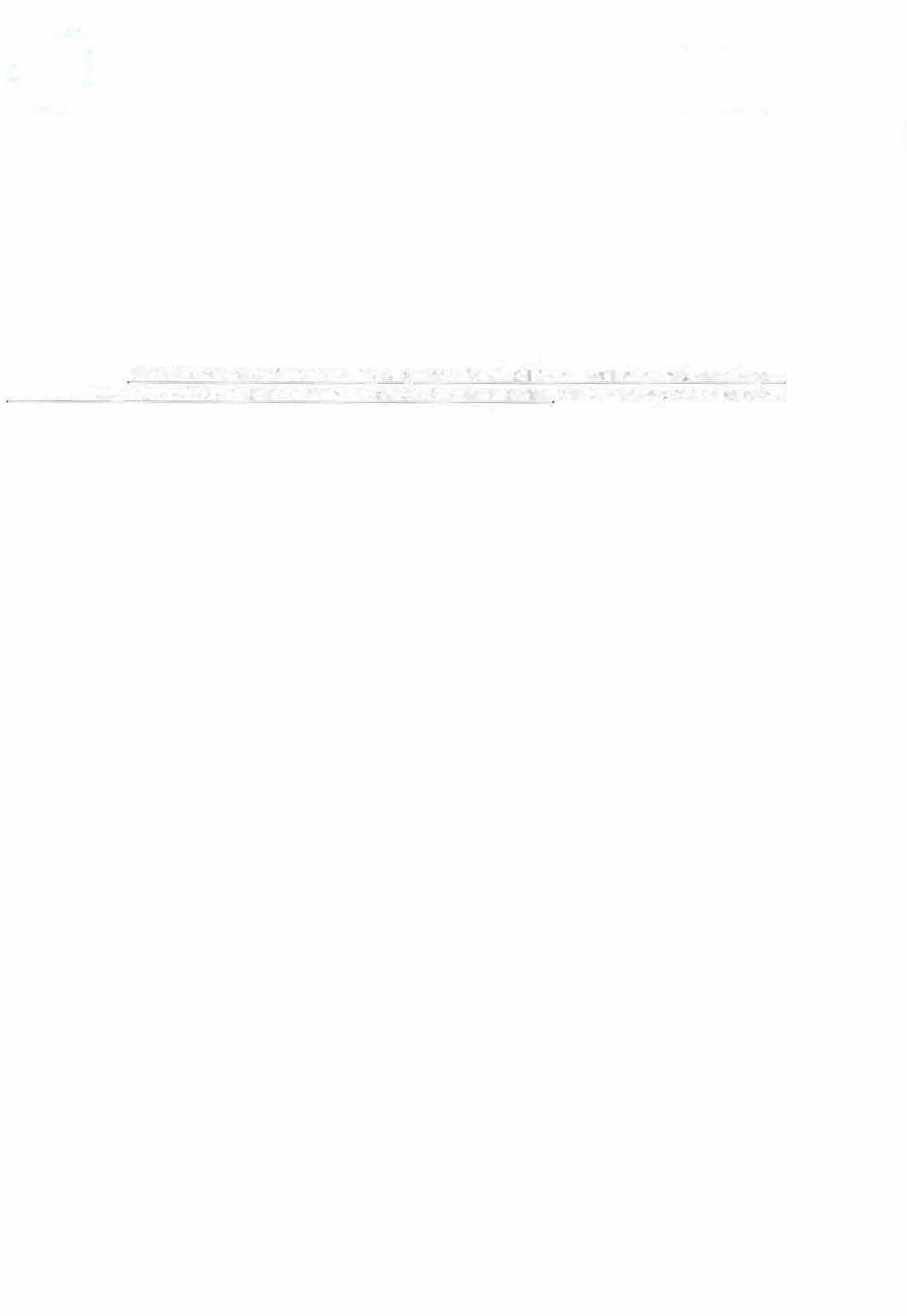 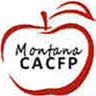 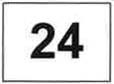 This letter is intended for parents or guardians of children enrolled in a child care center. This child care center offers healthy meals to all enrolled children as part of our participation in the U.S. Department of Agriculture's (USDA) Child and Adult Care Food Program (CACFP). The CACFP provides reimbursements for healthy meals and snacks served to children enrolled in child care. Please help us comply with the requirements of the CACFP by completing the attached Meal Benefit Income Eligibility Form. In addition, by filling out this form, we will be able to determine if your child(ren) qualifies for free or reduced price meals.Do I need to fill out a Meal Benefit Form for each of my children in child care? You may complete and submit one CACFP Meal Benefit Income Eligibility Form for all children enrolled in child care in your household only if the children in child care are enrolled in the same center. We cannot approve a form that is not complete, so be sure to read the instructions carefully and fill out all required information. Return the completed form to your child care center.Who can get free meals without providing income information? Children in households getting Supplemental Nutrition Assistance Program (SNAP) (formerly Food Stamps), Food Distribution Program on Indian Reservations (FDPIR), or Temporary Assistance for Needy Families (TANF) can get free meals. Foster children and children enrolled in Head Start are also eligible for free meals.Who can get reduced price meals? Your children can get low cost meals if your household income is within the reduced price limits on the Federal Income Eligibility Guidelines.May I fill out a form if someone in my household is not a U.S. citizen? Yes. You or your children do not have to be U.S. citizens to qualify for meal benefits offered at the child care center.Who should I include as members of my household? You must include everyone in your household (such as grandparents, other relatives, or friends who live with you) who shares income and expenses. You must include yourself and all children who live with you. You also may include foster children who live with you.How do I report income information and changes in employment status? The income you report must be the total gross income listed by source for each household member received last month. If last month's income does not accurately reflect your circumstances, you may provide a projection of your monthly income. If no significant change has occurred, you may use last month's income as a basis to make this projection. If your household's income is equal to or less than the amounts indicated for your household's size on the Income Eligibility Guidelines chart, the center will receive a higher level of reimbursement. Once properly approved for free or reduced price benefits, whether through income or by providing a current SNAP, FDPIR, or TANF case number, you will remain eligible for those benefits for 12 months. You should notify us, however, if you or someone in your household becomes unemployed and the loss of income causes your household income to be within the eligibility standards.What if my income is not always the same? List the amount that you normally get. For example, if you normally get $1000 each month, but you missed some work last month and only got $900, put down that you get $1000 per month. If you normally get overtime, include it, but not if you only get it sometimes.What if I have foster children? Foster children that are under the legal responsibility of a foster care agency or court are eligible for free meals. Any foster child in the household is eligible for free meals regardless of income. Households may include foster children on the Meal Benefit Form, but are not required to include payments received for the foster child as income. Households wishing to apply for such benefits for foster children should contact your child care center director.We are in the military, do we include our housing and supplemental allowances as income? If your housing is part of the Military Housing Privatization Initiative and you receive the Family Subsistence Supplemental Allowance, do not include these allowances as income. Also, in regard to deployed service members, only that portion of a deployed service member's income made available by them or on their behalf to the household will be counted as income to the household. Combat Pay, including DeploymentI: CNP\Forms\IEF\FY22\Center Letter to Households Rev 9-25-2014Extension Incentive Pay (DEIP) is also excluded and will not be counted as income to the household. All other allowances must be included in your gross income.(Pricing program only) Will the information I give be verified? Maybe. We may ask you to send written proof to verify the information you submitted on the form. What if I disagree with the decision about the information I complete on this form? You should talk to your child care center.In the operation of child feeding programs, no person will be discriminated against because of race, color, national origin, sex, age or disability.If you have other questions or need help, call your child care center.Sincerely,INSTRUCTIONS FOR COMPLETING THE CACFP	1W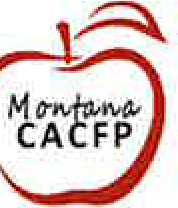 MEAL BENEFIT INCOME ELIGIBILITY FORM (Child Care)Follow these instructions, if your household gets SNAP, FDPIR or TANF: Part 1: List all enrolled children and household members.Part 2: List the case number for any household members (including adults) receiving [SNAP], [FDPIR] or[TANF] benefits.Part 3: Skip this part.Part 4: Skip this part.Part 5: Sign the form. The last four digits of a Social Security Number are not necessary.Part 6: Answer this question if you choose.Part 7: Skip this part.If you are applying only on behalf of a foster child, follow these instructions:If all children you are applying for are foster children, or if you are only applying for benefits for the foster child:Part 1: List all foster children. Check the box indicating that the child is a foster child.Part 2: Skip this part. Part 3: Skip this part. Part 4: Skip this part.Part 5: Sign the form. A Social Security Number is not necessary.Part 6: Answer this question which is required.Part 7: Skip this part.If some of the children in the household are foster children:Part 1: List all enrolled children and household members. For any people, including children, with no income, you must check the "No Income" box. Check the box if the child is a foster child.Part 2: If the household does not have a case number, skip this part.Part 3: If any child you are applying for is homeless, migrant, or a runaway, call the State agency for instructions.Part 4: Follow these instructions to report total household income from this month or last month.Column A - Name: List only the first and last name of each person living in your household who share income and expenses, related or not (such as grandparents, other relatives, or friends who live with you) with income. Include yourself and all children living with you. Attach another sheet of paper if you need to.Column B - Gross Income and How Often it was Received: For each household member, list each type of income received for the month. You must tell us how often the money is received -weekly, every other week, twice a month, or monthly. If no income, please write a zero.Box 1: List the gross income, not the take-home pay. Gross income is the amount earned before taxes and other deductions. You should be able to find it on your pay stub or your boss can tell you. Box 2: List the amount each person got for the month from welfare, child support, and alimony.Box 3: List retirement, Social Security, Supplemental Security Income (SSI), Veteran's (VA) benefits, disability benefits.Box 4: List ALL OTHER INCOME SOURCES including Worker's Compensation, unemployment, strike benefits, regular contributions from people who do not live in your household, and any other income. For ONLY the self-employed, report income after expenses in Box 1. Box 4 is for your business, farm or rental property. Do not include income from SNAP, FDPIR, WIC or Federal education benefits. If you are in the Military Housing Privatization Initiative or get combat pay, do not include this housing allowance as income.Part 5: Adult household member must sign the form and list the last four digits of his/her Social Security Number or mark the box ifs/he doesn't have one.Part 6: Answer this question if you choose.Part 7: Sign here if you choose not to provide household size and income information.I: CNP\Forms\IEF\FY22\Child Care Instructions Rev 9-25-2014All OTHER HOUSEHOLDS, follow these instructions:Part 1: List all enrolled children and household members. For any people, including children, with no income, you must check the "No Income Box."Part 2: Skip this part.Part 3: If any child you are applying for is homeless, migrant, or a runaway, call the State agency for instructions.Part 4: Follow these instructions to report total household income from this month or last month.Column A - Name: List only the first and last name of each person living in your household who share income and expenses, related or not (such as grandparents, other relatives, or friends who live with you) with income. Include yourself and all children living with you. Attach another sheet of paper if you need to.Column B - Gross Income and How Often it was Received: For each household member, list each type of income received for the month. You must tell us how often the money is received -weekly, every other week, twice a month, or monthly.Box 1: List the gross income, not the take-home pay. Gross income is the amount earned before taxes and other deductions. You should be able to find it on your pay stub or your boss can tell you. Box 2: List the amount each person got for the month from welfare, child support, and alimony.Box 3: List retirement, Social Security, Supplemental Security Income (SSI), Veteran's (VA) benefits, disability benefits.Box 4: List ALL OTHER INCOME SOURCES including Worker's Compensation, unemployment, strike benefits, regular contributions from people who do not live in your household, and any other income.For ONLY the self-employed, report income after expenses in Box 1. Box 4 is for your business, farm or rental property. Do not include income from SNAP, FDPIR, WIC or Federal education benefits. If you are in the Military Housing Privatization Initiative or get combat pay, do not include this housing allowance as income.Part 5: Adult household member must sign the form and list the last four digits of his/her Social Security Number or mark the box ifs/he doesn't have one.Part 6: Select ethnicity and race for the children listed to be attending care.Part 7: Sign here if you choose not to provide household size and income information.Privacy Act Statement: This explains how we will use the information you give us.Non-discrimination Statement: This explains what to do if you believe you have been treated unfairly.CACFP MEAL BENEFIT INCOME ELIGIBILITY FORM (Child Care)II: CNP\Forms\IEF\FY15\Child Care Form Rev 5-30-2023FRIENDSHIP HOUSE COUNSELING SERVICES INFORMED CONSENT FORMFRIENDSHIP HOUSE COUNSELING is a confidential service to assist children, parents and families with mental health/mental wellbeing concerns come to a greater understanding, and learn effective child, parent and family coping strategies to ·assist in better daily living. Counseling involves a relationship between the child, parent, family and our licensed clinical professional counselor who has the training, desire and willingness to help accomplish identified goals, Counseling involves teaching about mental wellbeing; intervening in problem behavior which impairs healthy development; building personal strengths; working as a team to insure positive coping skills in school, with peers and family members; and assist in connecting to community resources that may be appropriate. While counseling, there may be periods of increased anxiety or confusion. The outcome of counseling is often positive; however, the level of satisfaction for any individual is not predictable. Your counselor is available to support you throughout the counseling process.CONFIDENTIALITY:All interactions with Counseling Services, including scheduling of or attendance at appointments, content of your sessions, progress in counseling, and· your records are confidential. No record of counseling is contained in any academic or educational file. You may request in writing that the counseling staff release specific information about your counseling to persons you designate.EXCEPTIONS TO CONFIDENTIALITY:The counseling staff works as a team with Friendship House team members. Your counselor may consult with Friendship House staff to provide the best possible care.If there is evidence of clear and imminent danger of harm to self and/or others, a counselor is legally required to report this information to the .authorities responsible for ensuring safety.Montana state law requires that staff of Counseling Services who learn of, or strongly suspect, physical or sexual abuse or neglect of any person under 18 years of age must report this information to county child protection services.A court order, issued by a judge, may require the Counseling Services staff to release information contained in records and/or require a counselor to testify in a court hearing.Fees for Friendship House Counseling services are processed with your family health insurance; however, counseling services will not result in any additional cost to you beyond your program fees.I have read above information and understand it. I will contact Friendship House's Counseling Team if I have questions or concerns. I understand the risks and benefits of counseling, the nature and limits of confidentiality, and what is expected of me as a client of the Counseling Services or a parent/ guardian of a counselee.Printed Name of Child	Signature of TherapistPrinted name of Parent/Guardian	Signature of Parent/GuardianDateFRIENDSHIP HOUSE COUNSELING SERVICESPATIENT FINANCIAL RESPONSIBILITY FORMThank you for trusting Friendship House Counseling to provide mental health services. We are committed to providing you with the highest quality care. We ask that you read and sign this form to acknowledge your understanding of our financial responsibilities policies.Patient Financial Responsibilities Include:The child (or child's guardian) is ultimately responsible for the payment for treatment and careWe will bill your insurance for you. However, you will need to provide the most correct and updated information regarding insuranceFriendship House will bill your insurance and accept for payment whatever the insurer provides. There will be no additional costs to youBy my signature below, I hereby authorize assignment of financial benefits directly to Friendship House and any associated healthcare entities for services rendered as allowable under standard third-party contracts. I have read, understand, and agree to the provisions of this Patient Financial Responsibility FormParent/Guardian Signature	DateChild NamePaymentAgreementFormSchool Year 2023-2024Friendship House administrative reimbursement fee invoices are printed at the beginning of everymonth. Responsible payers must make sure monies are available for your chosen pull date from the 6th- 26th of the month. Failure to pay or make arrangements before your pull date will result in a 10% Late Payment Fee. If an arrangement has not been made, all delinquent accounts will be sent to collections after 30 days and your child(ren) will be exited from the program.We require that students attend Friendship House programs a minimum of three days a week and at least two hours a day. We require that you notify the Friendship House Front Office if your child will be absent by 10AM on the day of absence. Failure to inform FH of your child’s absence will result in a No Call No Show (NCNS) charge of $5.00 per day per child charge on your account. Late pick up (after 5:30PM) will result in $1 per minute per child charges. NCNS and late pick up charges will be posted and charges pulled within 48hrs.Friendship House has a $30.00 Non-refundable REGISTRATION fee per family. This MUST be paid at time of registration.All Co-Pays for the HRDC Best Beginnings Scholarship must be paid in full by the last day of the month. Failure to do so will result in closure of your Best Beginnings Scholarship. You will also be charged the State Daycare Rates to cover our administrative reimbursement fee for that month (which is significantly higher than Best Beginnings Scholarship Co-Pay). If your Best Beginnings Scholarship ends, your account will be charged State Daycare Rates.Child’s First & Last Name: 	 Responsible Payer’s First & Last Name:		$22.80 (0-5 hrs/day) or $40.00 (over 5 hrs/day) State Childcare Rates for children 6 years old and older OR $24.00 (0-5 hrs/day) or $40.00 (over 5 hrs/day) State Childcare Rates for children under 6 years. These rates are subject to change in accordance with changing State of Montana childcare rates.Best Beginnings Scholarship through HRDC. Please inform Case Manager if child is at PV 76060 Friendship House or PV 107389 Orchard Site. Otherwise, full rates will apply.Please provide your HRDC Case Manager Name: 	Friendship House Scholarship(must apply & qualify)$ 	w/ FH scholarship you will be required to complete parent service hours at Friendship House.By signing below, I am responsible for paying monthly tuition to Friendship House and abide by the terms listed above. I understand that if I do not make my payment, my child will be exited from the program and my account will be turned over to collections.Payer Signature: 	 Date:			 Payer Name Printed: 			FH Admin Signature: 	Date: 	We are excited to offer the safety, convenience and ease of Tuition Express®—a payment processing system that allows secure, on-time tuition and fee payments to be made from either your bank account or credit card.ELECTRONIC FUNDS TRANSFER AUTHORIZATION FOR BANK ACCOUNT or CREDIT CARDI (we) hereby authorize (business name) FRIENDSHIP HOUSE OF CHRISTIAN SERVICE to initiate credit card charges to the below-referenced credit card account (Section A) OR, initiate debit entries to my (our) checking or savings account, indicated below (Section B). To properly affect the cancellation of this agreement, I (we) are required to give 10 days written notice. Credit union members: please contact your credit union to verify account and routing numbers for automatic payments. Check with the center for accepted credit card types.CHOOSE A PULL DATE FROM THE 6TH OF THE MONTH TO THE 26THCOMPLETE ONE SECTION ONLYSECTION A (Credit Card)DO NOT USE DEBIT CARDS.IF YOU DON'T HAVE CHECKS, PLEASE GET ROUTING NUMBER AND ACCOUNT NUMBER FROM YOUR BANK AND COMPLETE THE ACCOUNT SECTION BELOW.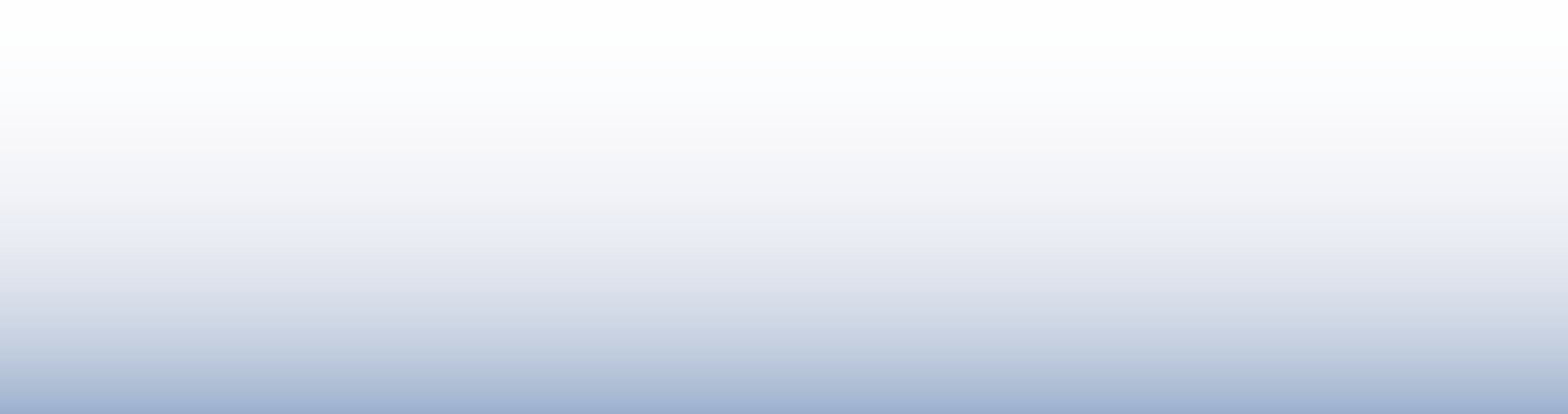 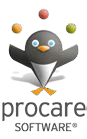 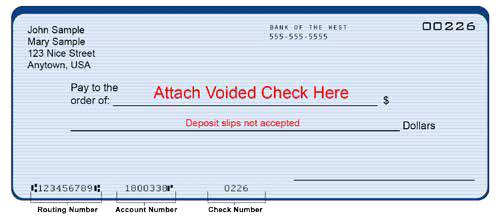 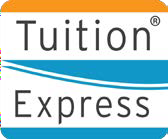 •= -c:h- +le1r!?ihipFIR.■E .....K>S ... ■P ....C>	SEC>F Cl-tA.lSTI ......, SEA.	,,.IC.E ppli c:1tic --Applicat:ion is for:	D SurnrnerD School YearD Preschool1- TWO (2) most recent pay stubs for ALLhousehold_mcmbcrs	Most recent federal tax return filed for ALLhousehold members (please ,edact Soc,al Secunly Number pnor lo submollingJBest Beginnings denial lettervolunteer 1-hour per--·-···- -·-=·	......Name: 	Phone: 	FriE!1""1tclship He>LISE9 !!':::.c=he>le1rship ..iApplic=e1t:ie>r,	Paige ePlease explain why your f'amily needs a Friendship House Scholarship:Friendship House's extensive programming is heavily supported by communitydonors, grantors, and partners. Actual costs exceed $1,000.00 per month per child. Your monthly payment amount covers only a portion of this expense. Every family attending Friendship House alreadyreceives a substantial scholarship.Thesta·te's Best Beginnings calculation formulas will be used to determine your monthly paymentHay fever, asthma, or wheezing□□	Chickenpox	□	□Eczema or frequent skin rashes□□	Diabetes	□	□Convulsions/Seizures□□	Trouble with passing urine / bowel	□	□movementHeart condition□□	Frequent colds, sore throats,	□	□earaches, tonsillitis, pneumoniaYESNOAllergies or reaction: (food or other)□□TO BE COMPLETED BY PARENTChild’s Name	Date of Birth	/	/Program Name	Today’s Date	/	/	************************************************************************************************* I give permission for the administration of following non-ingestible over the counter medications (mark all that apply):	Diaper Rash Cream/Ointments	Insect Repellent	Sunscreen	Cortisone/Anti-Itch Creams/Ointments	Medicated Lip Treatments	OTC Antibiotic Creams/Ointments	Burn Creams/Sprays	Other Non-Ingestible OTC’s: (Please Specify)							To administer a non-ingestible over the counter (OTC) medication:The OTC medication must be brought to the day care facility from the parent;The OTC medication must be in its original container, with a legible label, and expiration date of medication;The child’s name must be on the original containerSpecial handling/storage Instructions	Refrigeration Y/NParent/Guardian Signature (required)	Program Name	Today’s Date	/	/	************************************************************************************************* I give permission for the administration of following non-ingestible over the counter medications (mark all that apply):	Diaper Rash Cream/Ointments	Insect Repellent	Sunscreen	Cortisone/Anti-Itch Creams/Ointments	Medicated Lip Treatments	OTC Antibiotic Creams/Ointments	Burn Creams/Sprays	Other Non-Ingestible OTC’s: (Please Specify)							To administer a non-ingestible over the counter (OTC) medication:The OTC medication must be brought to the day care facility from the parent;The OTC medication must be in its original container, with a legible label, and expiration date of medication;The child’s name must be on the original containerSpecial handling/storage Instructions	Refrigeration Y/NParent/Guardian Signature (required)	Part 6. Participant's ethnic and racial identitiesPart 6. Participant's ethnic and racial identitiesPart 6. Participant's ethnic and racial identitiesPart 6. Participant's ethnic and racial identitiesMark one ethnic identity:Mark one or more racial identities:Mark one or more racial identities:Mark one or more racial identities:0 Hispanic or Latino0 Not Hispanic or Latino□Asian□White0 American Indian or Alaska Native	□0	Native Hawaiian or Other Pacific IslanderBlack or African AmericanPart 7. Decline to provide informationI choose not to provide information about my household size and income.Part 7. Decline to provide informationI choose not to provide information about my household size and income.Part 7. Decline to provide informationI choose not to provide information about my household size and income.Part 7. Decline to provide informationI choose not to provide information about my household size and income.Signature of Adult Household MemberSignature of Adult Household MemberDate***This Section is to be completed by the Child Care Institution - Determination of Eligibility***Completion of this section is required for the institution to claim meals at the free or reduced rate for the childichildren listeC: ;,, ;.-drt i: Name of Child(ren) Enrolled.Number of persons in the household:  Total income $	Per: □Week	□Every 2 Weeks	□Twice A Month	□Month	□Year (Annual Income Conversion: weekly x 52, every 2 weeks x 26, twice a month x 24, monthly x 12)Categorical Eligibility:	□Free	□Reduced	□Paid	□Tier I	□Tier IIRequired: Determining Official's Signature:	Date:Additional official signatures are recommended but not required.Confirming Official's Signature:	Date:Follow-up Official's Signature:	Date:Privacy Act Statement: The Richard B. Russell National School Lunch Act requires the information on this application. You do not have to give the information, but if you do not, we cannot approve the participant for free or reduced price meals. You must include the last four digits of the Social Security Number of the adult household member who signs the application. The Social Security Number is not required when you apply on behalf of a foster child or you list a Supplemental Nutrition Assistance Program (SNAP), Food Distribution Program on Indian Reservations (FDPIR), or Temporary Assistance for Needy Families (TANF) case number for the participant or when you indicate that the adult household member signing the application does not have a Social Security Number. We will use your information to determine if the participant is eligible for free or reduced price meals, and for administration and enforcement of the Program.Non-discrimination Statement: "In accordance with Federal civil rights law and U.S. Department of Agriculture (USDA) civil rights regulations and policies, the USDA. its Agencies. offices, and employees, and institutions participating in or administering USDA programs are prohibited from discriminating based on race, color, national origin, sex, disability, age, or reprisal or retaliation for prior civil rights activity in any program or activity conducted or funded by USDA. Persons with disabilities who require alternative means of communication for program information (e.g. Braille, large print, audiotape, American Sign Language, etc.), should contact the Agency (State or local) where they applied for benefits. Individuals who are deaf, hard of hearing or have speech disabilities may contact USDA through the Federal Relay Service at (800) 877-8339. Additionally, program information may be made available in languages other than English. To file a program complaint of discrimination, complete the USDA Program Discrimination Complaint Form, {AD-3027) found online at: http://www.ascr.usda.gov/complaint filing cust.html, and at any USDA office, or write a letter addressed to USDA and provide in the letter all of the information requested in the form. To request a copy of the complaint form, call (866) 632-9992.. Submit your completed form or letter to USDA by {1) Mail: U.S. Department of Agriculture, Office of the Assistant Secretary for Civil Rights, 1400 Independence Avenue, SW, Washington, D.C. 20250-9410; (2) Fax: (202) 690-7442; or (3) Email: program.intake@usda.gov. This institution is an equal opportunity provider."Head Start: Children who are enrolled in the Federal Head Start Program receive meal benefits in the CACFP without further application or eligibility determination. Acceptable documentation includes a current approved Head Start application or a written, signed and dated statement or roster from a Head Start official. [USDA Memos CACFP 7-2008 and CACFP 10-2008]Cardholder NamePhone #Cardholder AddressCityStateZipAccount NumberExpiration DateCardholder SignatureSECTION B (Bank Account)DateYour NamePhone #AddressCityStateZipBank or Credit Union NameBank or Credit Union AddressCityStateZipDate ReceivedEmployee Signature